Annex 21-03/A Drawing 1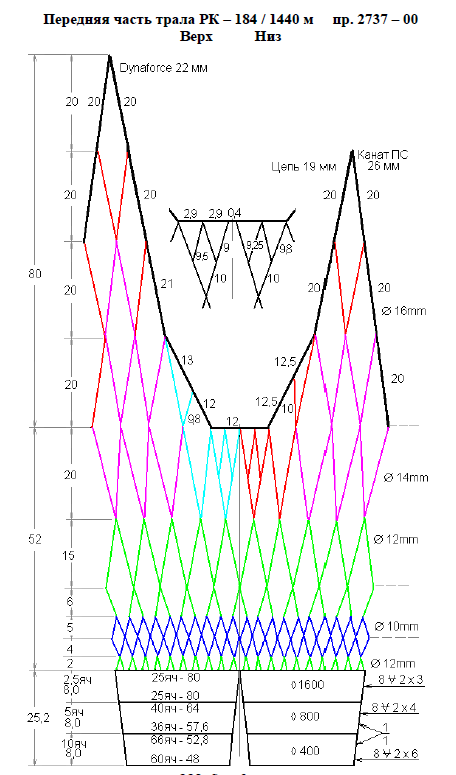 Drawing 2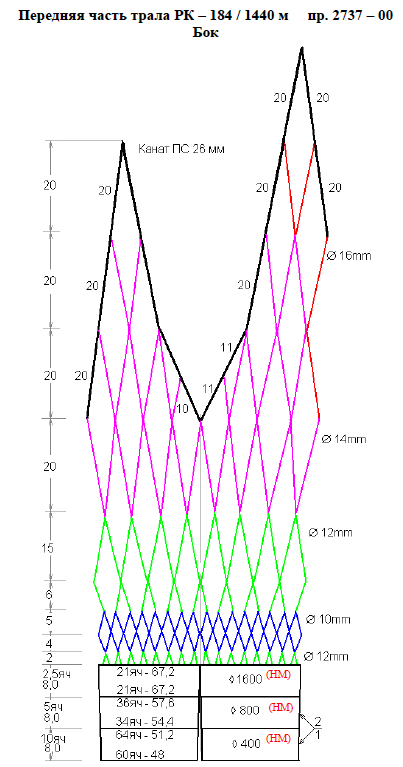 Drawing 3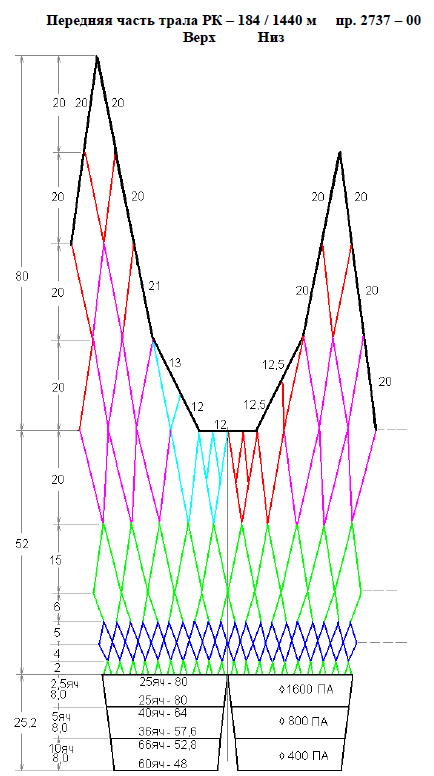 Drawing 4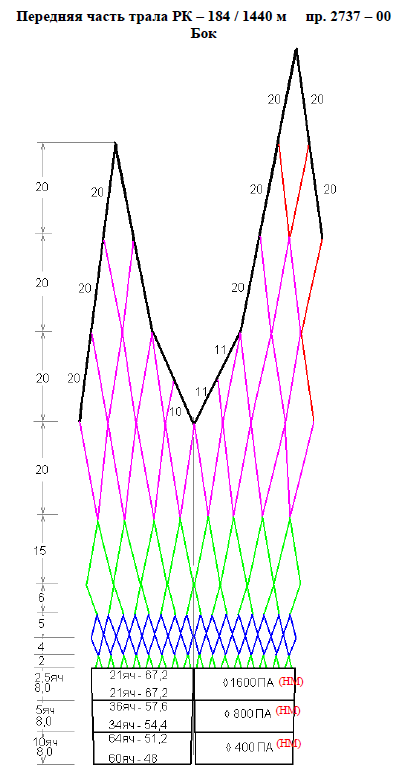 Drawing 5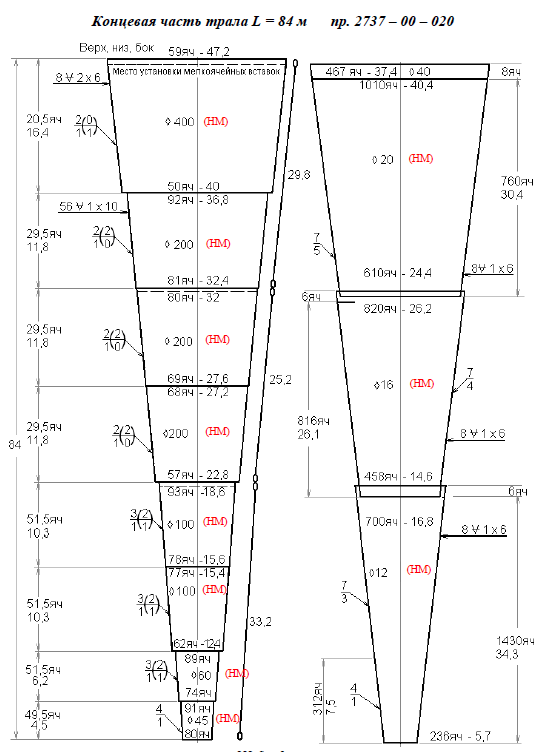 Drawing 6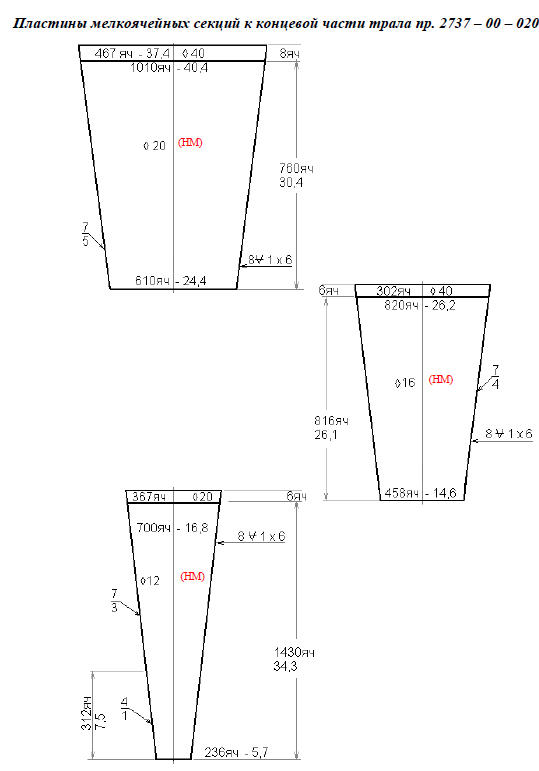 Drawing 7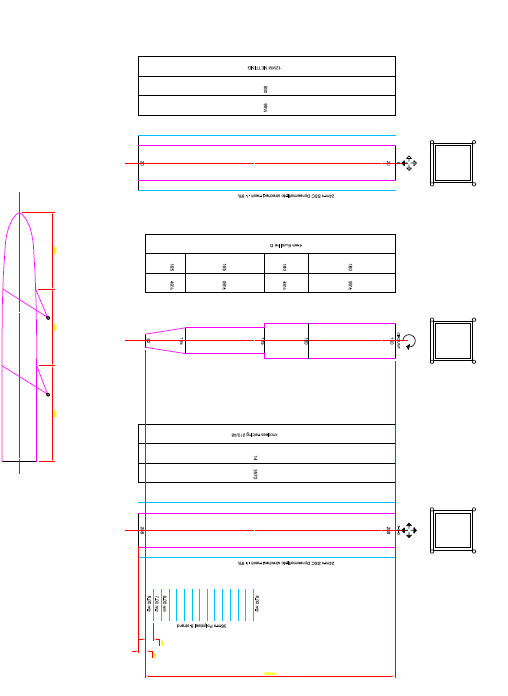 Drawing 8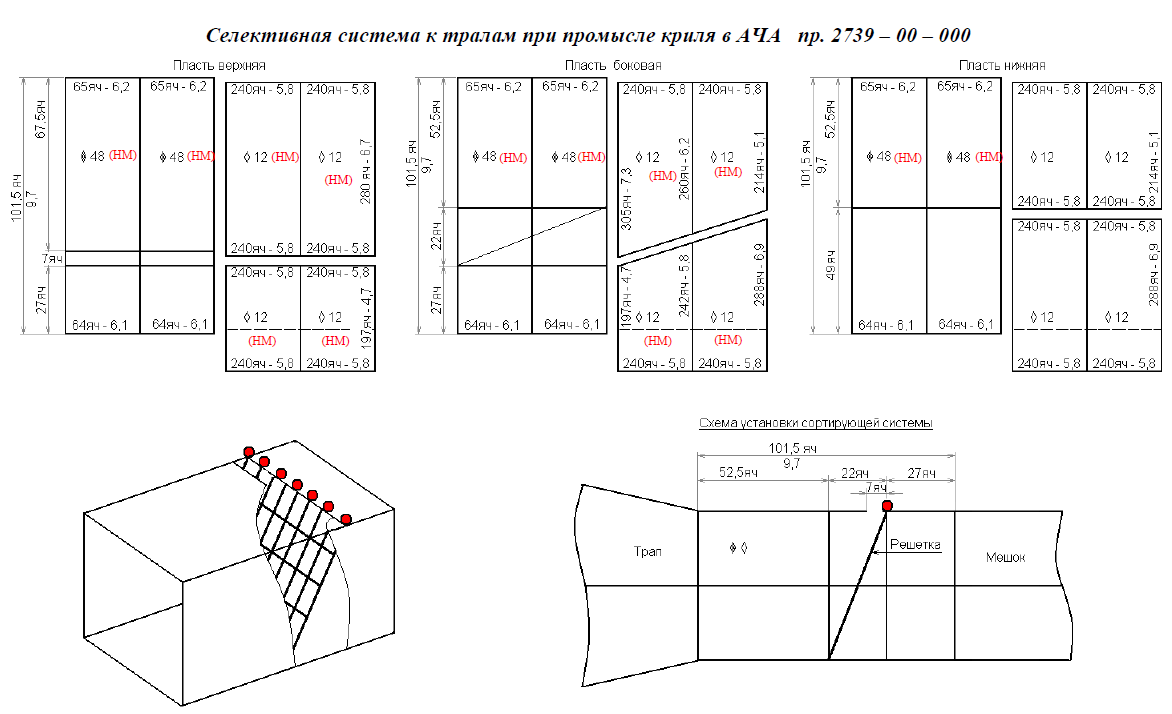 